Dear Parent/Carers 

ITALIAN CLUB 2019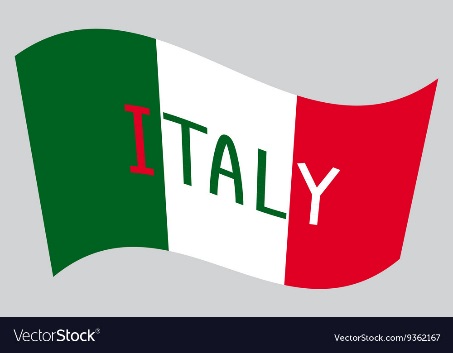 Summer Term

is open to KS2 children (maximum of 15 children per class) on Wednesdays from 12.00 pm to 12.30 pm. 

The first summer session will start on Wednesday 3rd April 2019 running until 17th July 2019.

The total cost is £65 for 13wk term.

Please contact me on Elena.ghiraldelli@gmail.com to book your child's place and return the form below directly to me by Wednesday 26th March 2019.

Please pay in advance by no later than 27th March 2019 directly to Elena Ghiraldelli. Account number 17248468 sort code 30-64-72 or, if you are unable to make a bank transfer, I accept cash which you may send into school in a sealed envelope marked for my attention.

Once you have signed up and secured a place by making the payment, I will send you an email confirmation. 

Please note that if the club is oversubscribed, the children who already attended Italian club last year will be given a place and the remaining children will be allocated a place on a "first request" basis then placed on a waiting list. 

Yours sincerely 
Elena Ghiraldelli 
Elena.ghiraldelli@gmail.com

ITALIAN CLUB 2019Please complete/sign and returnChild’s Name _______________________________________________   Class_______I would like my child to attend the Italian Club during lunch time each Wednesday for 13 sessions beginning Wednesday 3rd April 2019 running until 17th July 2019 from 12.00 pm to 12.30 pm.I have paid £65 to the following account;Elena GhiraldelliAccount Number 17248468Sort Code 30 64 72(Please reference transfer, with your child’s name)Or I have sent £65 in cash (payable to Elena Ghiraldelli) to school in a sealed labelled envelope.Signed   _____________________________________  Date _________________________Contact Email: -----------------------------------------------------------------------------------------------------------Contact Phone Number: --------------------------------------------------------------------------------------